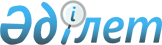 Қазақстан Республикасы Төтенше жағдайлар министрлігінің мәселелеріҚазақстан Республикасы Үкіметінің 2010 жылғы 11 қыркүйектегі № 928 Қаулысы

      Қазақстан Республикасының Үкіметі ҚАУЛЫ ЕТЕДІ:



      1. «Қазақстан Республикасы Төтенше жағдайлар министрлігі Ақмола облысының Төтенше жағдайлар департаменті Щучье ауданының Төтенше жағдайлар бөлімі» мемлекеттік мекемесі «Қазақстан Республикасы Төтенше жағдайлар министрлігі Ақмола облысының Төтенше жағдайлар департаменті Бурабай ауданының Төтенше жағдайлар бөлімі» мемлекеттік мекемесі болып қайта аталсын.



      2. Қазақстан Республикасы Төтенше жағдайлар министрлігі заңнамада белгіленген тәртіппен осы қаулыдан туындайтын шараларды қабылдасын.



      3. Күші жойылды - ҚР Үкіметінің 15.08.2014 N 938 қаулысымен.



      4. Осы қаулы қол қойылған күнінен бастап қолданысқа енгізіледі.      Қазақстан Республикасының

      Премьер-Министрі                                  К. Мәсімов
					© 2012. Қазақстан Республикасы Әділет министрлігінің «Қазақстан Республикасының Заңнама және құқықтық ақпарат институты» ШЖҚ РМК
				